ST. JOSEPH’S UNIVERSITY, BENGALURU -27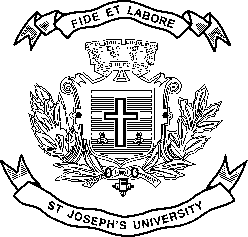 B.Sc. OPEN ELECTIVE – I SEMESTERSEMESTER EXAMINATION: OCTOBER 2022(Examination conducted in December 2022)CSOE1 – C Programming ConceptsTime: 2 Hours								    Max Marks: 50This paper contains ELEVEN printed pages and ONE partPART-AAnswer all the questions:							(50x1=50)C Language is a successor to which language?FORTRAND LanguageBASICB LanguageHigh level language is a _________?Human readable like language.language with big program size.language with small program size.language which is difficult to understand and not human readable.C is _______ type of programming language?Object OrientedProceduralBit level languageFunctionalFor 16-bit compiler allowable range for integer constants is ________?-32768 to 327673.4e38 to 3.4e38-32767 to 32768-32668 to 32667C programs are converted into machine language with the help of _______A compilerAn assemblerAn operating systemNone of these.Which one of the following is not a reserved keyword for C?autocasemaindefaultA C variable cannot start withA numberA special symbol other than underscoreBoth a & bAn alphabetWhich one of the following is not a valid identifier?_abcd1abcdab_cdabcd1What number would be shown on the screen after the following statements of C are executed?int main() {char ch;int i;ch = 'G’;i = ch - 'A’;printf("%d", i); }651None of theseThe first expression in a for loop isStep value of loopValue of the counter variableAny of aboveNone of aboveDue to variable scope in cVariables created in a function cannot be used another functionVariables created in a function can be used in another functionVariables created in a function can only be used in the main functionNone of aboveWhat is the Output of following program:int main() {float x = 10.7;int i;i = (int) x;print i; }nullerror10garbage valueWhich of the following is an invalid variable name in C language?int _number;			 float rate;int variable12;				int $main;‘\n’ is a variation of writing “\n” in C program.TrueFalseThe unformatted IO function that reads a single character from keyboard, does not use any buffer to store it and thus the entered character is immediately returned without waiting for the enter key is ______getch()getche()getchar()gets()Which of the following is the correct order of evaluation for the below expression?z = x + y * z / 4 % 2 – 1* / % + - =					= * / % + -/ * % - + =					* % / - + =Consider the given programming snippet.#include <stdio.h>int main(){    int num = 2;    switch (num + 2)    {    case 1: printf("Case 1: ");    case 2: printf("Case 2: ");    case 3: printf("Case 3: ");    default: printf("Default: ");    }    return 0;}The output of the above-mentioned code is __________Case 1				Case 2				Case 3Case 4				Default				Error messageWhich command is used to skip the rest of a loop and carry on from the top of the loop again?break		continue			exit			jumpIn for loop in C program, if the condition is missing.,it is assumed to be present and taken to be falseit is assumed to be present and taken to the trueit result in a syntax errorexecution will be terminated abruptlyIf the variable c is initialized to 1 in the following program snippet, then how many times will the following loop be executed. while((c>0)&&(c<60)){		Loop body		C++;}60			59			61			None of theseOutput of the following code is void main(){       int i=10;       i = !i>14;       printf("i=%d", i); }10			14			0			1		NoneWhat is the maximum number of dimensions an array in C may have?TwoEightTwentyTheoretically no limit. The only practical limits are memory size and compilersChoose the statement that holds good for the following syntax.char ary[]="Hello..!";Character array, ary is a string.ary has no Null character at the endString size is not mentionedString can not contain special charactersStrings are terminated with ________ in C language.‘\O’						‘\\O’“\O”						Blank SpaceWhen the condition of if statement is false, the flow of code will ___.go into the if blockExit the programContinue the code after skipping the if blockNone of theseIncrement (++) and decrement (--) are the ___ operators in C?UnaryBinaryTernaryNone of the aboveWhat will be the output of the following C code?#include <stdio.h>int main(){    int a = 11;        while (a < 20) {        printf("%d  ", a);        a += 2;    }    return 0; }11 13 15 17 1911 12 13 14 15 16 17 18 19 2011 13 15 17 19 21None of theseThe value of an automatic variable that is declared but not initialized is ______0			1			NULL		Garbage valueWhat is the output of C Program.? int main() { int a[]; a[4] = {1,2,3,4}; printf("%d", a[0]); }1			2			4			Compiler errorDetermine the output for the following.void main(){     int i = abc(10);      printf("%d", --i);	}	int abc(int i){      return(i++);}10			9			11			none of theseThe arguments passed in the function call are called asActual Arguments				Formal ArgumentsInformal Arguments				Return statementsWhat are strings in C programming?Individual variablesGroup of function Group of character type variables in array form All of the aboveWhat will be the output of the following C code?#include<stdio.h>int main(){int p = 1, q = 2, r = 3, s = 4, x;e = r + s = q * p;printf(“%d, %d\n”, x, s);}Syntax error5, 27, 27, 4What will be the output of the following code snippet?#include <stdio.h>int main() {	int a = 3, b = 5;	int t = a;	a = b;	b = t;	printf("%d %d", a, b);	return 0;}3 53 35 55 3What is the output of the following code snippet?#include <stdio.h>int main() {	int a[] = {1, 2, 3, 4};	int sum = 0;	for(int i = 0; i < 4; i++) {	    sum += a[i];	}	printf("%d", sum);	return 0;}122010What is the output of the following code snippet?int main() {	int sum = 2 + 4 / 2 + 6 * 2;	printf("%d", sum);	return 0;}2151618What will be the output of the following code?#include <stdio.h>void solve() {    int a[] = {1, 2, 3, 4, 5};    int sum = 0;    for(int i = 0; i < 5; i++) {        if(i % 2 == 0) {            sum += *(a + i);        }        else {            sum -= *(a + i);        }    }    printf("%d", sum);}int main() {	solve();	return 0;}2153Syntax errorWhich of the following is an exit-controlled loop?while loopfor loopdo-while loopNone of the aboveWhat is the size of the int data type (in bytes) in C?4821What will be the output of the following code snippet?#include <stdio.h>#define VAL 3 * (2 + 6)void solve() {    int a = 10 + VAL;    printf("%d", a);}int main() {	solve();	return 0;}104243410What will be the output of the following code snippet?#include <stdio.h>void solve() {    int x = 1, y = 2;    printf(x > y ? "Greater" : x == y ? "Equal" : "Lesser");}int main() {    solve();	return 0;}GreaterLesserEqualNone of the aboveWhat will be the output of the following?#include <stdio.h>void solve() {    printf("%d ", 9 / 2);    printf("%f", 9.0 / 2);}int main() {    solve();	return 0;}4 4.50004 4.00004.5000 4.50004 4What will be the output of the following code snippet?#include <stdio.h>#include<string.h>void solve() {    char s[] = "Hello";    printf("%s ", s);    char t[40];    strcpy(t, s);    printf("%s", t);}int main() {    solve();	return 0;}Hello HelloHelloCompilation ErrorNone of the aboveWhich format specifier is used to read and print the string using printf() and scanf() in C?%c%str%p%sWhich function is used to concatenate two strings in C?concat()cat()stringcat()strcat()Multiple values of the same variable can be tested using _________.switchforFunctionAll of theseIs it possible to nest if-else statements in C programming?YesNoWhat will be the output of the following C code?#include <stdio.h>int main(){    int marks = 43;    if (marks > 90)        printf("Grade : A ");    else if (marks > 75)        printf("Grade : B ");    else if (marks > 60)        printf("Grade : C ");    if (marks > 40)        printf("Grade : D ");    else        printf("Fail ");    return 0;}Grade : AGrade : BGrade : CGrade : DWhat will be the result of (! (25 > 25))TrueFalseErrorNone of theseDecision making in the C programming language is ________.Repeating the same statement multiple timesExecuting a set of statements based on some conditionProviding a name of the block of codeAll of these